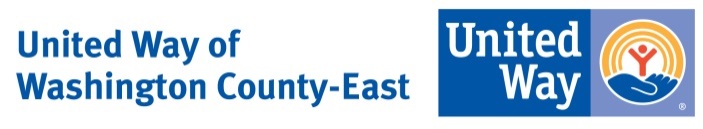 2018 Kay Clint Application Checklist  Each organization must fill out the “Program Application” for the program you are applying for a grant  While filling out the Program Applications for your organization, do not change or modify font sizes and formatsItems to Submit to UWWCE:  Return 2 hard copies of the completed Kay Clint Program application 
  IRS 501(c)(3) tax exemption letter
  Most recent audited financial statements and IRS Form 990.  
  One year program budget, listing all revenue sources and projected expenses  
  List of Board of Directors and their affiliations and a brief description of key staff members 
  Annual report, if available (1 copy)
  E-mail a PDF of each of the above-mentioned items to lois@uwwce.org and Jessica.ryan@uwwce.org
  ** A grant impact report is due to the UWWCE (email lois@uwwce.org and Jessica.ryan@uwwce.org 
6 months after receiving funding United Way of Washington County-East
Kay Clint Fund for emerging needsTelephone: (651) 439-3838           Email: lois@uwwce.org and Jessica.ryan@uwwce.orgStreet Address: 1825 Curve Crest Blvd., Stillwater, MN 55082Mailing Address: P.O. Box 305, Stillwater, MN 55082